Sportverein Wendelsheim 1930 e.V.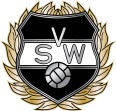 – Mitgliedsantrag –Sportverein Wendelsheim 1930 e.V., Obere Dorfstraße 46, 72108 Rottenburg-Wendelsheim, Mail: kontakt@sv-wendelsheim.de, Web: www.sv-wendelsheim.de, IBAN: DE57 6039 1310 0445 1320 00 , BIC: GENODES1VBH, Volksbank Herrenberg-Nagold-Rottenburg eG Mitglied werden  Beitragsumstellung  Kündigung Fußball aktiv  Fußball-Jugend  TT-aktiv  TT-Jugend  Gymnastik/Ballsport/Pilates aktiv  Kinderturnen  Passiv  Ende Schule / Ausbildung / FSJ / Studium zum Aktiv (90€)*  Passiv (60€)**  Ermäßigter Beitrag (70€)***  Familien-Mitgliedschaft (160€)****Familien-Mitgliedschaft mit:1. Vorname / Name / Geburtsdatum:Bereits Mitglied ?  Ja  Nein  Fußball aktiv  Fußball-Jugend  TT-aktiv  TT-Jugend  Gymnastik/Ballsport/Pilates aktiv  Kinderturnen  Passiv  Ende Schule / Ausbildung / Studium zum2. Vorname / Name / Geburtsdatum:Bereits Mitglied ?  Ja  Nein  Fußball aktiv  Fußball-Jugend  TT-aktiv  TT-Jugend  Gymnastik aktiv/Ballsport/Pilates  Kinderturnen  Passiv  Ende Schule / Ausbildung / Studium zum3. Vorname / Name / Geburtsdatum:Bereits Mitglied ?  Ja  Nein  Fußball aktiv  Fußball-Jugend  TT-aktiv  TT-Jugend  Gymnastik/Ballsport/Pilates aktiv  Kinderturnen  Passiv  Ende Schule / Ausbildung / Studium zum4. Vorname / Name / Geburtsdatum:Bereits Mitglied ?  Ja  Nein  Fußball aktiv  Fußball-Jugend  TT-aktiv  TT-Jugend  Gymnastik/Ballsport/Pilates aktiv  Kinderturnen  Passiv  Ende Schule / Ausbildung / Studium zumDatum / Unterschrift (bei Jugendlichen gesetzlicher Vertreter):Eine Einzugsermächtigung ist zwingend für die Mitgliedschaft. Ich ermächtige den SV Wendelsheim 1930 e.V. hiermit, den Jahresbeitrag im SEPA-Lastschriftverfahren bis auf schriftlichen Widerruf jährlich von meinem Konto abzubuchen.Datum / Unterschrift:* Aktiv: aktiv sporttreibende Mitglieder  ab 18 Jahren. ** Passiv: nicht sporttreibende Mitglieder ab 18 Jahren *** Ermäßigter Beitrag: Jugendliche bis 18 Jahre / Schüler / Auszubildende / Studenten / FSJ. Der aktuelle Status wird mit entsprechender Bescheinigung nachgewiesen (bei Schüler / Studenten jährlich). Eine Mitgliedschafts-Kündigung ist mit Kündigungsfrist von drei Monaten zum Jahresende in Schriftform an oben genannte Adresse wirksam. Die Umstellung von nicht mehr aktiv sporttreibenden Mitgliedern auf passiven Beitrag bzw. die Beitragsbefreiung von Passiven Mitgliedern ab dem 75.Lebensjahr erfolgt auf schriftlichen Antrag auf das Folgejahr. Beiträge werden nicht rückerstattet. **** Familien-Mitgliedschaft: ab drei Personen aus einer Familie. Drei Personen = zwei Erwachsene und ein Kind oder ein Erwachsener und zwei Kinder. Weitere Kinder ab der dritten Person sind beitragsfrei.Vorname / Name / Geburtsdatum:Straße / Nr.:Postleitzahl / Ort:Telefon / Mail:Kontoinhaber / IBAN:BIC / Bank: